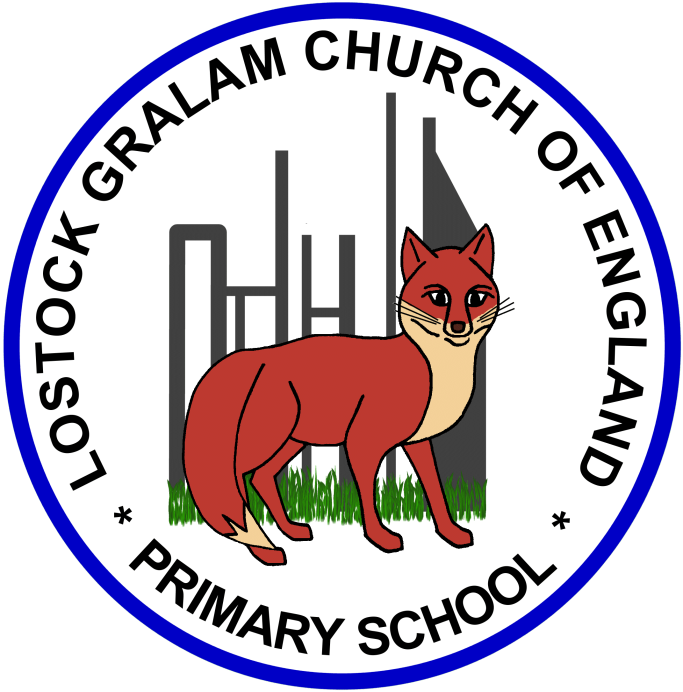 Home Learning – this timetable is intended as a guide to support learning at home during a prolonged period of school closure. We appreciate that you will have differing demands on your time but hope that this helps in continuing ‘a love learning’ at home. We will also be updating the class blog daily with any specific activities that you can do each day and further resources that you may need. Mrs Evans, Mrs Brennan and Mrs O’MarahIf you have issues with usernames and passwords, please contact admin@lostockgralam.cheshire.sch.uk‘A Love for Learning’ – Using the links above, please research each area and respond in the exercise book provided. This could be a written response; fact sheet, poster, poem, non-fiction report, diary entry, newspaper article, diagrams, maps…there are lots of things to learn on each part so break each activity up into sections to study and record.GoldfinchesSummer 2 Week 2Before 9:00am9:00 – 10:0010:00-11:0011:00-12:00Lunchtime – 12:00 -12.3012:30 – 1.001:00 – 2:002:00 – 3:153.15 – 4:00MondayEat breakfast, make your bed, get washed and dressed, any laundry in the basket. Family walk with the dog (if you have got one!) Five-day/indoor exercises/indoor yoga or other exercise if wet. https://www.youtube.com/user/CosmicKidsYogahttps://www.gonoodle.com/https://www.nhs.uk/10-minute-shake-up/shake-upsWork from the packs that have been sent home/CGP books/First4Maths activities/fluency grids/any specified work from the daily blogTT Rock Stars - https://play.ttrockstars.com/auth/schoolhttps://www.topmarks.co.uk/Search.aspx?q=anglesCreative Time – Lego, drawing, crafting, music, cooking, baking, coding, painting.coding - https://www.scratchjr.org/	https://code.org/Lunchtime – 12:00 -12.30Tidy Time – Wipe down kitchen table and chairs, wash and dry kitchen dishes, tidy bedroom and loungeQuiet Time – Reading, Puzzles, Nap (No Electronics) History – Research an important Historical Medical Hero.Create a timeline, report, biography, play about their life and their discovery.Afternoon Fresh Air – Bike, Walk the dog, play outside.TuesdayEat breakfast, make your bed, get washed and dressed, any laundry in the basket. Family walk with the dog (if you have got one!) Five-day/indoor exercises/indoor yoga or other exercise if wet. https://www.youtube.com/user/CosmicKidsYogahttps://www.gonoodle.com/https://www.nhs.uk/10-minute-shake-up/shake-upsWork from the packs that have been sent home/CGP books/First4Maths activities/fluency grids/any specified work from the daily blogTT Rock Stars - https://play.ttrockstars.com/auth/schoolhttps://www.topmarks.co.uk/Search.aspx?q=anglesCreative Time – Lego, drawing, crafting, music, cooking, baking, coding, painting.coding - https://www.scratchjr.org/	https://code.org/Lunchtime – 12:00 -12.30Tidy Time – Wipe down kitchen table and chairs, wash and dry kitchen dishes, tidy bedroom and loungeQuiet Time – Reading, Puzzles, Nap (No Electronics) History – Research an important Historical Medical Hero.Create a timeline, report, biography, play about their life and their discovery.Afternoon Fresh Air – Bike, Walk the dog, play outside.WednesdayEat breakfast, make your bed, get washed and dressed, any laundry in the basket. Family walk with the dog (if you have got one!) Five-day/indoor exercises/indoor yoga or other exercise if wet. https://www.youtube.com/user/CosmicKidsYogahttps://www.gonoodle.com/https://www.nhs.uk/10-minute-shake-up/shake-upsWork from the packs that have been sent home/CGP books/First4Maths activities/fluency grids/any specified work from the daily blogTT Rock Stars - https://play.ttrockstars.com/auth/schoolhttps://www.topmarks.co.uk/Search.aspx?q=anglesCreative Time – Lego, drawing, crafting, music, cooking, baking, coding, painting.coding - https://www.scratchjr.org/	https://code.org/Lunchtime – 12:00 -12.30Tidy Time – Wipe down kitchen table and chairs, wash and dry kitchen dishes, tidy bedroom and loungeQuiet Time – Reading, Puzzles, Nap (No Electronics) History – Research an important Historical Medical Hero.Create a timeline, report, biography, play about their life and their discovery.Afternoon Fresh Air – Bike, Walk the dog, play outside.ThursdayEat breakfast, make your bed, get washed and dressed, any laundry in the basket. Family walk with the dog (if you have got one!) Five-day/indoor exercises/indoor yoga or other exercise if wet. https://www.youtube.com/user/CosmicKidsYogahttps://www.gonoodle.com/https://www.nhs.uk/10-minute-shake-up/shake-upsWork from the packs that have been sent home/CGP books/First4Maths activities/fluency grids/any specified work from the daily blogTT Rock Stars - https://play.ttrockstars.com/auth/schoolhttps://www.topmarks.co.uk/Search.aspx?q=anglesCreative Time – Lego, drawing, crafting, music, cooking, baking, coding, painting.coding - https://www.scratchjr.org/	https://code.org/Lunchtime – 12:00 -12.30Tidy Time – Wipe down kitchen table and chairs, wash and dry kitchen dishes, tidy bedroom and loungeQuiet Time – Reading, Puzzles, Nap (No Electronics) History – Research an important Historical Medical Hero.Create a timeline, report, biography, play about their life and their discovery.Afternoon Fresh Air – Bike, Walk the dog, play outside.FridayEat breakfast, make your bed, get washed and dressed, any laundry in the basket. Family walk with the dog (if you have got one!) Five-day/indoor exercises/indoor yoga or other exercise if wet. https://www.youtube.com/user/CosmicKidsYogahttps://www.gonoodle.com/https://www.nhs.uk/10-minute-shake-up/shake-upsWork from the packs that have been sent home/CGP books/First4Maths activities/fluency grids/any specified work from the daily blogTT Rock Stars - https://play.ttrockstars.com/auth/schoolhttps://www.topmarks.co.uk/Search.aspx?q=anglesCreative Time – Lego, drawing, crafting, music, cooking, baking, coding, painting.coding - https://www.scratchjr.org/	https://code.org/Lunchtime – 12:00 -12.30Tidy Time – Wipe down kitchen table and chairs, wash and dry kitchen dishes, tidy bedroom and loungeQuiet Time – Reading, Puzzles, Nap (No Electronics) History – Research an important Historical Medical Hero.Create a timeline, report, biography, play about their life and their discovery.Afternoon Fresh Air – Bike, Walk the dog, play outside.Monday8th JuneEnglish: Blue JohnSpelling: Y3/4 words Column 6 Times Tables: TTRock stars and 3x, 6x and 9x tables revision with the Super Movershttps://www.bbc.co.uk/teach/supermovers/ks2-maths-the-3-times-table/z6sw382https://www.bbc.co.uk/teach/supermovers/ks2-maths-the-6-times-table-with-fred-the-red/zrq3xychttps://www.bbc.co.uk/teach/supermovers/ks2-maths-the-9-times-table/zr2gt39Geography: Caves On our residential we would have gone down the Great Orme Copper Mine in Llandudno. What can you find out about The Great Orme Copper Mine in Llandudno? 1.Collect facts and information. 2.Make an information poster or leaflet or video yourself making an advert for the Great Orme Mines. https://www.greatormemines.info/https://www.historic-uk.com/HistoryUK/HistoryofWales/The-Great-Orme-Mines/Repeat from last week:What can you find out about caves? Can you paint, draw, make a cave out of cardboard or Lego? What are the special features of caves you have found out about? What are the new words you have learned? What is Blue John?https://bluejohnstone.com/gallery/#videoSectionhttps://kids.britannica.com/kids/article/cave/352930http://www.bbc.com/earth/story/20170221-filming-inside-a-giant-bat-cavehttps://www.bbc.co.uk/programmes/p0091ycjhttps://easyscienceforkids.com/stalactites-and-stalagmites-video-for-kids/Tuesday9th JuneReading:  Read all about The Great Orme Copper Mine Maths: Remind yourself about decimals with the Super Mover https://www.bbc.co.uk/teach/supermovers/ks2-maths-decimals-fractions-with-naomi-wilkinson/zf2gt39  and have a look at the BBC Bitesize lesson and activities on tenths.https://www.bbc.co.uk/bitesize/articles/zvyrkxsGeography: Caves On our residential we would have gone down the Great Orme Copper Mine in Llandudno. What can you find out about The Great Orme Copper Mine in Llandudno? 1.Collect facts and information. 2.Make an information poster or leaflet or video yourself making an advert for the Great Orme Mines. https://www.greatormemines.info/https://www.historic-uk.com/HistoryUK/HistoryofWales/The-Great-Orme-Mines/Repeat from last week:What can you find out about caves? Can you paint, draw, make a cave out of cardboard or Lego? What are the special features of caves you have found out about? What are the new words you have learned? What is Blue John?https://bluejohnstone.com/gallery/#videoSectionhttps://kids.britannica.com/kids/article/cave/352930http://www.bbc.com/earth/story/20170221-filming-inside-a-giant-bat-cavehttps://www.bbc.co.uk/programmes/p0091ycjhttps://easyscienceforkids.com/stalactites-and-stalagmites-video-for-kids/Wednesday10th JuneEnglish:  Blue JohnSpelling: Y3/4 words Column 6Times Tables: 3x 6x and 9x division factsMindfulness: Choose a different activity from the pack (attached) Geography: Caves On our residential we would have gone down the Great Orme Copper Mine in Llandudno. What can you find out about The Great Orme Copper Mine in Llandudno? 1.Collect facts and information. 2.Make an information poster or leaflet or video yourself making an advert for the Great Orme Mines. https://www.greatormemines.info/https://www.historic-uk.com/HistoryUK/HistoryofWales/The-Great-Orme-Mines/Repeat from last week:What can you find out about caves? Can you paint, draw, make a cave out of cardboard or Lego? What are the special features of caves you have found out about? What are the new words you have learned? What is Blue John?https://bluejohnstone.com/gallery/#videoSectionhttps://kids.britannica.com/kids/article/cave/352930http://www.bbc.com/earth/story/20170221-filming-inside-a-giant-bat-cavehttps://www.bbc.co.uk/programmes/p0091ycjhttps://easyscienceforkids.com/stalactites-and-stalagmites-video-for-kids/Thursday11th JuneReading:  Choose a comprehension from your pack. Maths: Tenths as decimals with White Rose Maths Week 1 Lesson 1RE: We would have been learning about the religion of Islam during this half term. There are a series of lessons on Islam. Have a go at lesson 1.https://www.thenational.academy/year-4/foundation/how-did-the-religion-of-islam-begin-year-4-wk5-1Geography: Caves On our residential we would have gone down the Great Orme Copper Mine in Llandudno. What can you find out about The Great Orme Copper Mine in Llandudno? 1.Collect facts and information. 2.Make an information poster or leaflet or video yourself making an advert for the Great Orme Mines. https://www.greatormemines.info/https://www.historic-uk.com/HistoryUK/HistoryofWales/The-Great-Orme-Mines/Repeat from last week:What can you find out about caves? Can you paint, draw, make a cave out of cardboard or Lego? What are the special features of caves you have found out about? What are the new words you have learned? What is Blue John?https://bluejohnstone.com/gallery/#videoSectionhttps://kids.britannica.com/kids/article/cave/352930http://www.bbc.com/earth/story/20170221-filming-inside-a-giant-bat-cavehttps://www.bbc.co.uk/programmes/p0091ycjhttps://easyscienceforkids.com/stalactites-and-stalagmites-video-for-kids/Friday12th JuneEnglish: SPAG Pronouns and Nouns. Have a look at this bitesize lesson to recap your knowledge.  https://www.bbc.co.uk/bitesize/articles/z64q7nbMaths:  Fluency grid- choose a 3-digit number to go in the star and solve the calculations.  Reading: Curl up and read your book or listen to James and the Giant Peach https://www.roalddahl.com/taika-and-friends Spelling:  Have a go at the practise test on Spelling Frame or make up your own test.Geography: Caves On our residential we would have gone down the Great Orme Copper Mine in Llandudno. What can you find out about The Great Orme Copper Mine in Llandudno? 1.Collect facts and information. 2.Make an information poster or leaflet or video yourself making an advert for the Great Orme Mines. https://www.greatormemines.info/https://www.historic-uk.com/HistoryUK/HistoryofWales/The-Great-Orme-Mines/Repeat from last week:What can you find out about caves? Can you paint, draw, make a cave out of cardboard or Lego? What are the special features of caves you have found out about? What are the new words you have learned? What is Blue John?https://bluejohnstone.com/gallery/#videoSectionhttps://kids.britannica.com/kids/article/cave/352930http://www.bbc.com/earth/story/20170221-filming-inside-a-giant-bat-cavehttps://www.bbc.co.uk/programmes/p0091ycjhttps://easyscienceforkids.com/stalactites-and-stalagmites-video-for-kids/